Пособие по индивидуализации «Рефлексия»Автор: Чернорицкая Надежда Васильевна,  педагог-психолог МДОУ № 62 «Аленький цветочек»Описание пособия:Дидактическое пособие состоит из нескольких вариантов рефлексии.Цель:Развивать умение оценивать свои успехи в выполнении заданий.Задачи:· учить детей делать самооценку различных характеристик (быстрота выполнения, аккуратность, правильность).· подводить детей к пониманию того, что хороший результат выполнения задания - это сочетание всех характеристик (правильно, не очень медленно, аккуратно).· закреплять умение оценивать своё эмоциональное отношение к занятию. «Светофор» 1 вариантСодержание: ребёнок раскрашивает цветным карандашом один из кругов светофора- зелёным – если всё получилось, всё сделал правильно;- жёлтым – если получилось не всё;- красным – если не справился с заданием.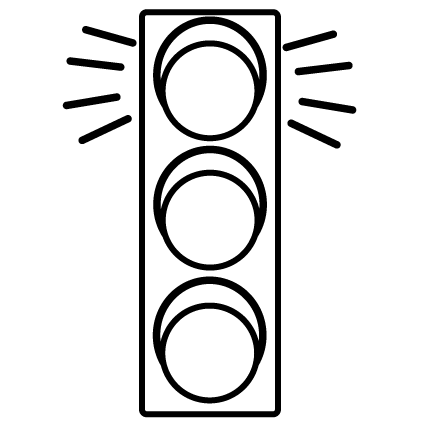  «Светофор» 2 вариантСодержание: на рисунке светофора с «горящими» огнями  ребёнок выбирает и называет соответствующий цвет.- зелёный – если всё получилось, всё сделал правильно;- жёлтый – если получилось не всё;- красный – если не справился с заданием.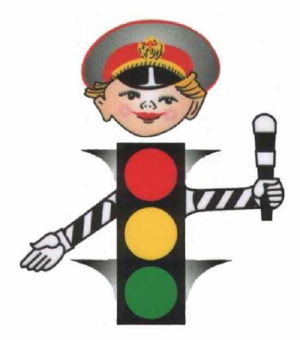  «Лесенка успеха»Содержание: ребёнок берёт фигурку девочки или мальчика и ставит на одну из ступенек.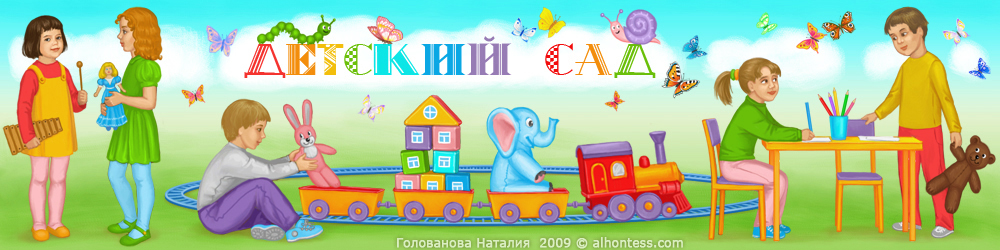 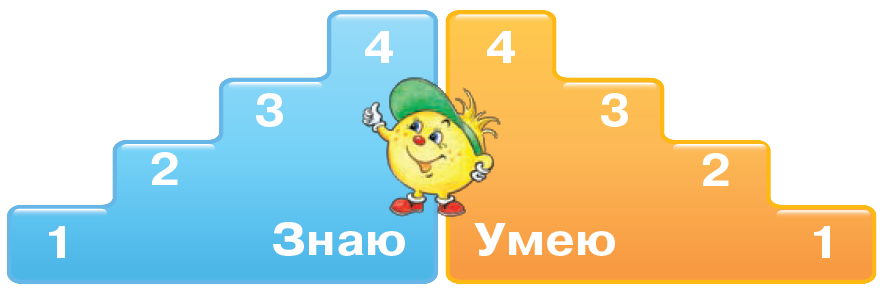 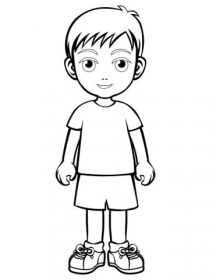 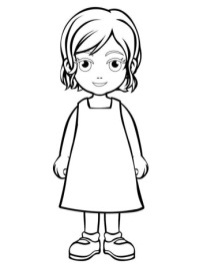 «Солнце и тучка»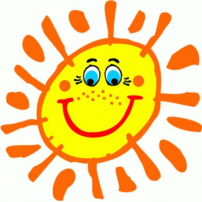 Солнце – мне всё удалось Солнце и тучка – мне не всё удалось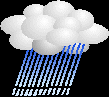 
 Солнце закрыла дождевая тучка – у меня ничего не получилось«ГНОМИКИ»Гномик радостный – всё хорошо получилось, Гномик спокойный – получилось не всё, Гномик грустный – плоховато.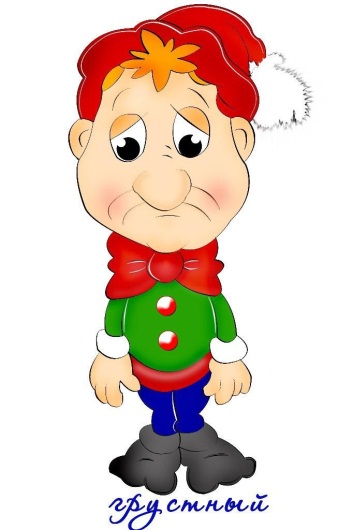 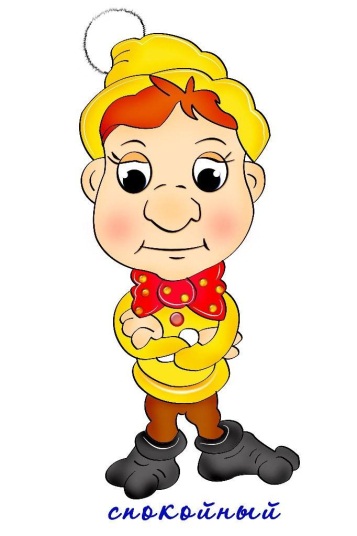 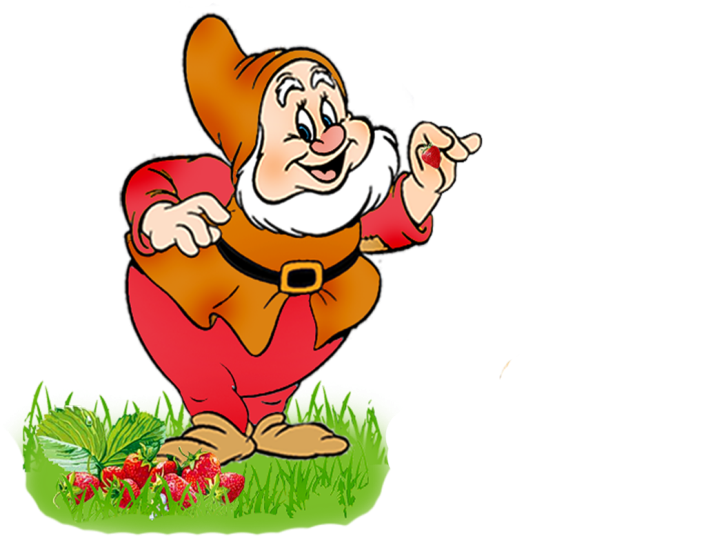               «Лесенка аккуратности»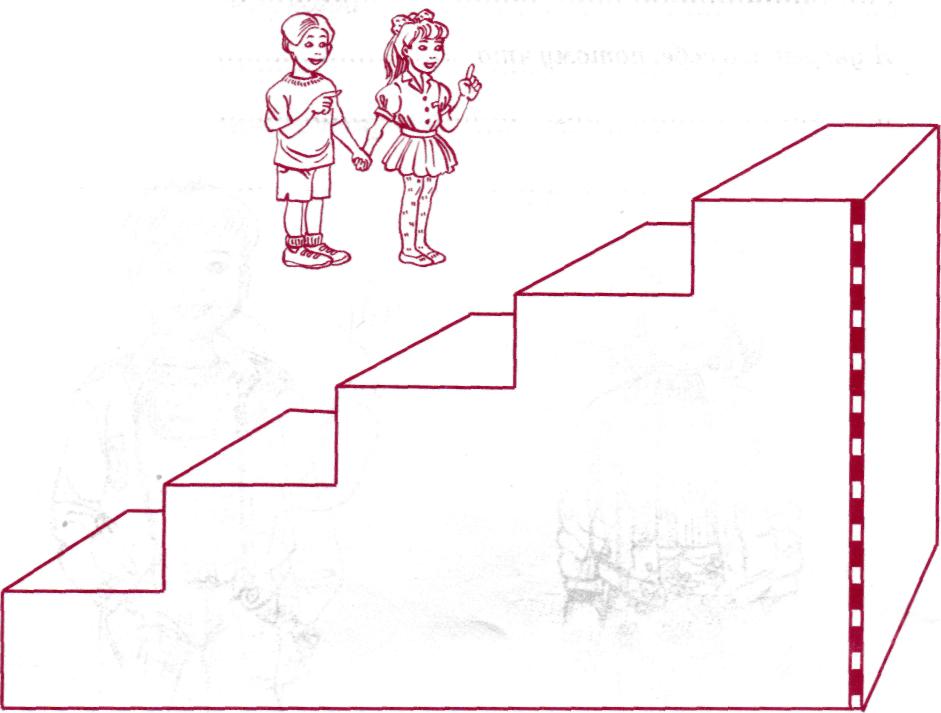              «Лесенка правильности             «Лесенка быстроты»            «Лестница успеха»               Содержание: ребёнок выбирает одну из фигур              - фигурка с опущенными руками - «у меня ничего не получилось»             - фигурка руки в стороны – у меня были проблемы»             - фигурка с поднятыми вверх руками – «всё удалось»!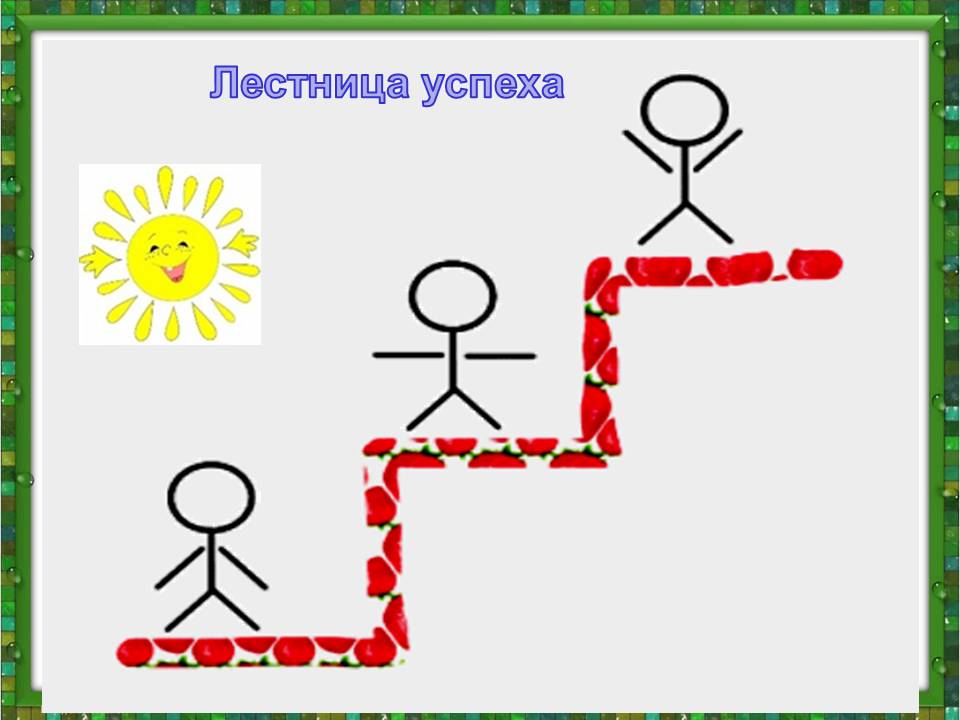 Рефлексия «Пиктограмма»1 вариант2 вариантСодержание: ребёнок показывает и называет эмоцию- если сделал всё хорошо – радость,-  если справился только с частью задания – спокойствие,- если всё сделал неправильно – грусть.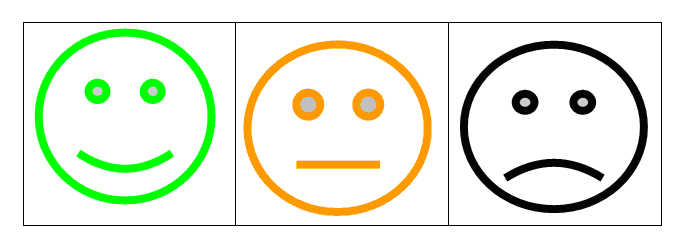 «Дуб»Содержание:- ребёнок выбирает листочек дуба красного цвета, если выполнил задание без ошибок- лист жёлтого цвета, если сделал единичные ошибки и сам их исправил- зелёный лист, если не справился с заданием.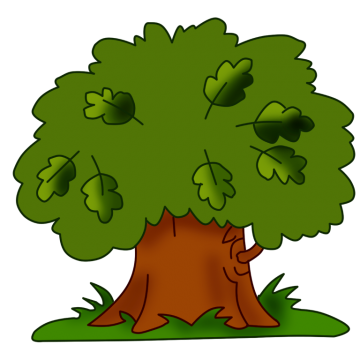 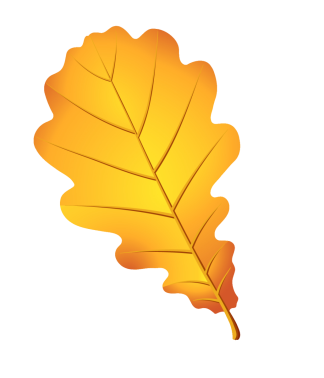 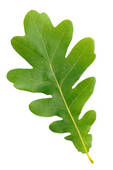 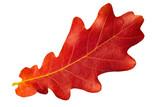 ЗАНЯТИЕ ПОНРАВИЛОСЬ,УЗНАЛ МНОГО НОВОГО,ИНТЕРЕСНОГОЧТО-ТО  ПОНРАВИЛОСЬ,НО БЫЛО СКУЧНОВАТОСКУЧНО, НЕИНТЕРЕСНО, НИЧЕГО НОВОГО